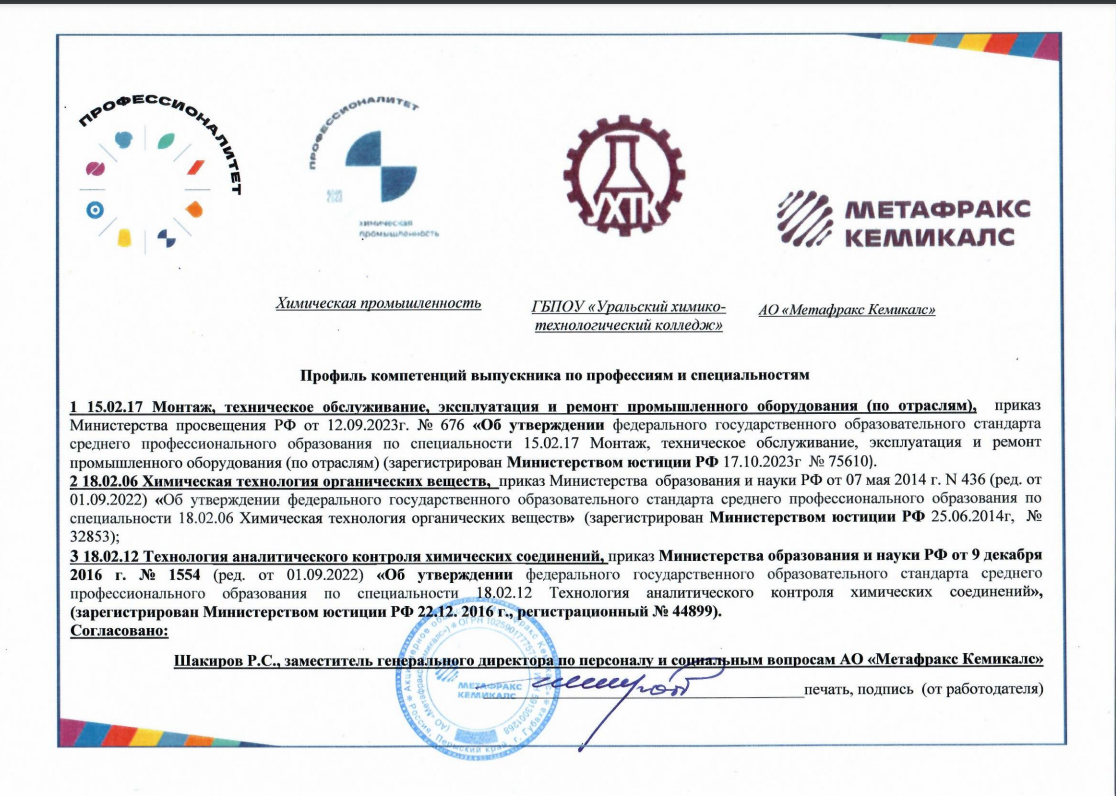 Профиль компетенций выпускника по профессиям и специальностям1 15.02.17 Монтаж, техническое обслуживание, эксплуатация и ремонт промышленного оборудования (по отраслям),  приказ Министерства просвещения РФ от 12.09.2023г. № 676 «Об утверждении федерального государственного образовательногостандартасреднегопрофессиональногообразованияпоспециальности 15.02.17 Монтаж, техническое обслуживание, эксплуатация и ремонт промышленного оборудования (по отраслям) (зарегистрированМинистерством юстиции РФ 17.10.2023г  № 75610). 218.02.06 Химическая технология органических веществ,  приказ Министерстваобразования и науки РФ от 07 мая 2014 г.N 436 (ред. от 01.09.2022) «Об утверждении федерального государственного образовательногостандартасреднегопрофессиональногообразованияпоспециальности18.02.06Химическаятехнологияорганическихвеществ»(зарегистрированМинистерством юстиции РФ 25.06.2014г, № 32853);3 18.02.12 Технология аналитического контроля химических соединений, приказ Министерства образования и науки РФ от 9 декабря 2016 г. № 1554 (ред. от 01.09.2022) «Об утверждении федерального государственного образовательногостандартасреднегопрофессиональногообразованияпоспециальности 18.02.12 Технология аналитического контроля химических соединений», (зарегистрирован Министерством юстиции РФ 22.12. 2016 г., регистрационный № 44899).Согласовано: Шакиров Р.С., заместитель генерального директора по персоналу и социальным вопросам АО «Метафракс Кемикалс»________________________________________печать, подпись  (от работодателя) 15.02.17 Монтаж, техническое обслуживание, эксплуатация и ремонт промышленного оборудования (по отраслям)1. Общая характеристика2.Дополнительные квалификации, виды деятельности, компетенции выпускника по запросу работодателя18.02.06 Химическая технология органических веществ1. Общая характеристика2.Дополнительные квалификации, виды деятельности, компетенции выпускника по запросу работодателя18.02.12 Технология аналитического контроля химических соединений1. Общая характеристика2.Дополнительные квалификации, виды деятельности, компетенции выпускника по запросу работодателя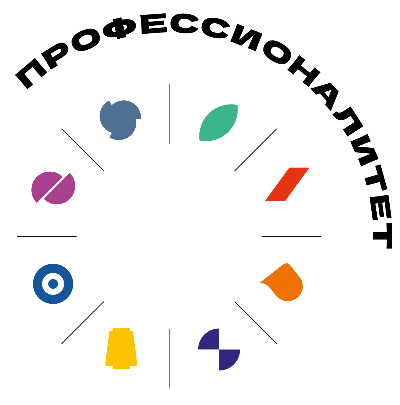 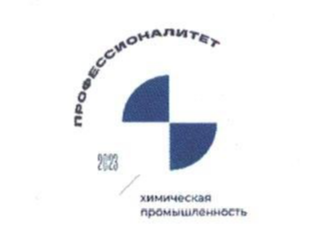 Химическая промышленностьГБПОУ «Уральский химико-технологический колледж»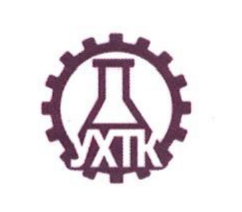 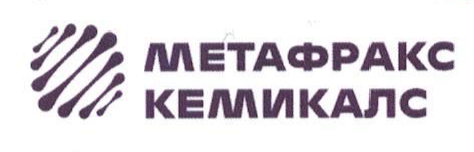 АО «Метафракс Кемикалс»ПараметрДанныеПеречень профессиональных стандартов, соответствующих профессиональной деятельности выпускников (при наличии)Приказ Минтруда России от 28.11.2013 N 701н;Приказ Минтруда России от 28.10.2020 N 755н;	Приказ Минтруда России от 02.06.2021 N 364н.Специализированные допуски для прохождения практики, в том числе по охране труда и возраст до 18 летНе требуются Реквизиты ФГОС СПО Приказ Минпросвещения России от 12.09.2023 № 676 об утверждении ФГОС СПО по специальности 15.02.17 Монтаж, техническое обслуживание, эксплуатация и ремонт промышленного оборудования.Квалификация (-и) выпускника Техник-механикв т.ч. дополнительные квалификации Слесарь-ремонтник 2-4 разрядав т.ч. дополнительные квалификации Токарь 2-4 разрядаСварщик 2-4  разрядаНаправленность (-и) образовательной программыСогласованный с работодателем срок реализации образовательной программыУказать срок реализации образовательной программы при условии оптимизации не более чем на 40 % при наличии соответствующего пункта в ФГОС СПО Согласованный с работодателем объем образовательной программы3г.10месФорма обученияочнаяКоличество часов практики за весь период обучения / из них количество часов производственной практикиУказывается суммарно из учебного плана1944/864Дополнительные квалификации, компетенции, востребованные работодателемКод и наименование ПСКод и наименование ОТФКод и наименование ТФТребования к результатам освоения дополнительных компетенций, квалификацийВиды деятельности по запросу работодателя  Виды деятельности по запросу работодателя  Код и наименование структурного компонента ОПОП-П, в рамках которого реализуется освоение компетенций Дополнительные квалификации, компетенции, востребованные работодателемКод и наименование ПСКод и наименование ОТФКод и наименование ТФТребования к результатам освоения дополнительных компетенций, квалификацийНаименование ВДКод и наименование ПККод и наименование структурного компонента ОПОП-П, в рамках которого реализуется освоение компетенций Слесарь-ремонтник40.077Слесарь-ремонтник промышленного оборудованияВ - текущий ремонт простого оборудованияС – текущий ремонт оборудования средней сложности, капитальный ремонт простого оборудованияЕ – капитальный ремонт сложного оборудованияВ/03.3 Ремонт механизмов простого оборудованияВладеть навыками:Изучения конструкторской и технологической документации на узлы и детали, входящие в состав оборудованияПодготовки рабочего места при слесарной обработке узлов и деталей, входящих в состав оборудованияВыбора слесарного инструмента и приспособлений для слесарной обработки узлов и деталей, входящих в состав оборудованияРазмерной обработки деталей и узлов, входящих в состав оборудования, с точностью до 12-го квалитетаВыполнения пригоночных операций на узлах и деталях, входящих в состав оборудования, с точностью до 12-го квалитетаКонтроля формы узлов и деталей, входящих в состав оборудованияКонтроля размеров узлов и деталей, входящих в состав оборудованияКонтроля шероховатости поверхности деталей, входящих в состав оборудованияВД 5 Выполнение работ по профессии Слесарь-ремонтникПК 5.1 Выполнять слесарную обработку узлов и деталей, входящих в состав оборудованияПМ.05Выполнение работ по профессии Слесарь-ремонтникСлесарь-ремонтник40.077Слесарь-ремонтник промышленного оборудованияВ - текущий ремонт простого оборудованияС – текущий ремонт оборудования средней сложности, капитальный ремонт простого оборудованияЕ – капитальный ремонт сложного оборудованияВ/03.3 Ремонт механизмов простого оборудованияЗнать:Требования, предъявляемые к рабочему месту для производства работ по слесарной обработке узлов и деталейВиды, конструкция, назначение, возможности и правила использования инструментов и приспособлений для производства работ по слесарной обработке узлов и деталейТипичные дефекты при выполнении слесарной обработки, причины их появления и способы предупрежденияСпособы устранения дефектов методами слесарной обработкиСпособы размерной обработки простых деталейСпособы и последовательность выполнения пригоночных операций слесарной обработки простых деталейОборудование для обработки отверстийОборудование для резки металловОборудование для гибки металловПравила и последовательность проведения измеренийМетоды и способы контроля качества выполнения слесарной обработкиВиды и правила применения средств индивидуальной и коллективной защиты при выполнении работ по слесарной обработке узлов и деталейТребования охраны труда, пожарной, промышленной, экологической безопасности и электробезопасности при слесарной обработке узлов и деталейВД 5 Выполнение работ по профессии Слесарь-ремонтникПК 5.1 Выполнять слесарную обработку узлов и деталей, входящих в состав оборудованияПМ.05Выполнение работ по профессии Слесарь-ремонтникСлесарь-ремонтник40.077Слесарь-ремонтник промышленного оборудованияВ - текущий ремонт простого оборудованияС – текущий ремонт оборудования средней сложности, капитальный ремонт простого оборудованияЕ – капитальный ремонт сложного оборудованияВ/03.3 Ремонт механизмов простого оборудованияУметь:Читать чертежи ремонтируемых узлов и деталей, входящих в состав оборудованияПодготавливать рабочее место для наиболее рационального и безопасного выполнения работ по слесарной обработке узлов и деталей, входящих в состав оборудованияВыбирать инструмент для производства работ по слесарной обработке узлов и деталей, входящих в состав оборудованияОпределять межоперационные припуски и допуски на межоперационные размеры узлов и деталей, входящих в состав оборудованияПроизводить разметку узлов и деталей, входящих в состав оборудования, в соответствии с требуемой технологической последовательностьюПроизводить сверление, зенкерование, зенкование, цекование, развертывание отверстий в деталях, входящих в состав оборудования, в соответствии с требуемой технологической последовательностьюПроизводить рубку, правку, гибку, резку, опиливание деталей, входящих в состав оборудования, в соответствии с требуемой технологической последовательностьюВыполнять шабрение, распиливание, пригонку и припасовку, притирку, доводку, полирование деталей, входящих в состав оборудования, в соответствии с требуемой технологической последовательностьюИспользовать контрольно-измерительные инструменты для контроля качества выполняемых работ при слесарной обработке деталей, входящих в состав оборудованияВД 5 Выполнение работ по профессии Слесарь-ремонтникПК 5.1 Выполнять слесарную обработку узлов и деталей, входящих в состав оборудованияПМ.05Выполнение работ по профессии Слесарь-ремонтникСлесарь-ремонтник40.077Слесарь-ремонтник промышленного оборудованияВ - текущий ремонт простого оборудованияС – текущий ремонт оборудования средней сложности, капитальный ремонт простого оборудованияЕ – капитальный ремонт сложного оборудованияВ/02.3  Разборка и сборка механизмов простого оборудованияВладеть навыками:Подготовки рабочего места при демонтаже, монтаже, сборке и разборке узлов и деталей, входящих в состав оборудованияВыбора слесарно-монтажного инструмента и приспособлений для демонтажа, монтажа, сборки и разборки узлов и деталей, входящих в состав оборудованияРазборки соединений узлов и деталей, входящих в состав оборудованияУстановки узлов и деталей, входящих в состав оборудованияРазборки узлов и механизмов, входящих в состав оборудованияКонтроля правильности взаимного расположения узлов и деталей, входящих в состав оборудованияВД 5 Выполнение работ по профессии Слесарь-ремонтникПК 5.2 Выполнять разборку и сборку механизмов оборудованияПК 5.3 Производить ремонт узлов промышленного оборудованияПК 5.4 Проводить ремонтные работы по восстановлению работоспособности промышленного оборудованияПМ.05Выполнение работ по профессии Слесарь-ремонтникСлесарь-ремонтник40.077Слесарь-ремонтник промышленного оборудованияВ - текущий ремонт простого оборудованияС – текущий ремонт оборудования средней сложности, капитальный ремонт простого оборудованияЕ – капитальный ремонт сложного оборудованияВ/02.3  Разборка и сборка механизмов простого оборудованияУметь:Читать чертежи узлов и деталей, входящих в состав оборудованияПодготавливать рабочее место для наиболее рационального и безопасного выполнения работ по демонтажу, монтажу, сборке и разборке узлов и деталей, входящих в состав оборудованияВыбирать инструмент для производства работ по демонтажу, монтажу, сборке и разборке узлов и деталей, входящих в состав оборудованияСобирать резьбовые соединения узлов, входящих в состав оборудованияСобирать соединения узлов, входящих в состав оборудования, с гарантированным натягомСобирать шпоночные соединения узлов, входящих в состав оборудованияСобирать шлицевые соединения узлов, входящих в состав оборудованияПроизводить измерения узлов и деталей, входящих в состав оборудования, при помощи контрольно-измерительных инструментовКонтролировать правильность взаимного расположения узлов и деталей, входящих в состав оборудованияСпособы разборки неразъемных соединенийСпособы разборки разъемных соединенийВиды и правила применения средств индивидуальной и коллективной защиты при выполнении работ по демонтажу и монтажу узлов и деталейТребования охраны труда, пожарной, промышленной, экологической безопасности и электробезопасности при монтаже и демонтаже узлов и деталейВД 5 Выполнение работ по профессии Слесарь-ремонтникПК 5.2 Выполнять разборку и сборку механизмов оборудованияПК 5.3 Производить ремонт узлов промышленного оборудованияПК 5.4 Проводить ремонтные работы по восстановлению работоспособности промышленного оборудованияПМ.05Выполнение работ по профессии Слесарь-ремонтникСлесарь-ремонтник40.077Слесарь-ремонтник промышленного оборудованияВ - текущий ремонт простого оборудованияС – текущий ремонт оборудования средней сложности, капитальный ремонт простого оборудованияЕ – капитальный ремонт сложного оборудованияС/01.3С/03.3С/04.3С/07.3Е/01.4Е/03.4Е/04.4Владеть навыкамиВыявления дефектов механизмов оборудования;Изучения конструкторской и технологической документации на ремонтируемые механизмы оборудования;Подготовки рабочего места при ремонте и регулировке механизмов оборудования;Выполнения работ по ремонту и регулировке механизмов оборудования;ВД 5 Выполнение работ по профессии Слесарь-ремонтникПК 5.2 Выполнять разборку и сборку механизмов оборудованияПК 5.3 Производить ремонт узлов промышленного оборудованияПК 5.4 Проводить ремонтные работы по восстановлению работоспособности промышленного оборудованияПМ.05Выполнение работ по профессии Слесарь-ремонтникСлесарь-ремонтник40.077Слесарь-ремонтник промышленного оборудованияВ - текущий ремонт простого оборудованияС – текущий ремонт оборудования средней сложности, капитальный ремонт простого оборудованияЕ – капитальный ремонт сложного оборудованияС/01.3С/03.3С/04.3С/07.3Е/01.4Е/03.4Е/04.4Знать:Устройство и принцип действия механизмов;Методы дефектации механизмов;Виды износа механизмов;Виды, конструкция, назначение, возможности и правила использования оборудования, инструментов и приспособлений для производства работ по ремонту механизмов;Методы ремонта и восстановления базовых и  корпусных деталей оборудования;Правила и последовательность проведения измерений;Методы и способы контроля размеров деталей и узлов после слесарной и механической обработки;Требования охраны труда, пожарной, промышленной, экологической безопасности и электробезопасности при ремонте механизмов оборудования;Основные технические данные и характеристики механизмов, оборудования, агрегатов и машин;Технологическая последовательность операций при выполнении регулировочных работ;Способы выполнения регулировки механизмов;Методы контроля качества при выполнении работ по регулировке механизмов;Виды и правила применения средств индивидуальной и коллективной защиты при выполнении работ по регулировке механизмов.ВД 5 Выполнение работ по профессии Слесарь-ремонтникПК 5.2 Выполнять разборку и сборку механизмов оборудованияПК 5.3 Производить ремонт узлов промышленного оборудованияПК 5.4 Проводить ремонтные работы по восстановлению работоспособности промышленного оборудованияПМ.05Выполнение работ по профессии Слесарь-ремонтникСлесарь-ремонтник40.077Слесарь-ремонтник промышленного оборудованияВ - текущий ремонт простого оборудованияС – текущий ремонт оборудования средней сложности, капитальный ремонт простого оборудованияЕ – капитальный ремонт сложного оборудованияС/01.3С/03.3С/04.3С/07.3Е/01.4Е/03.4Е/04.4Уметь:Использовать контрольно-измерительный инструмент для оценки степени износа механизмов оборудования ;Проверять соосность валов механизмов оборудования;Определять дефекты и наличие износа механизмов;Определять дефекты и наличие износа механизмов;Подготавливать рабочее место для наиболее рационального и безопасного выполнения работ по ремонту механизмов;Определять межоперационные припуски и допуски на межоперационные размеры узлов и деталей механизмов оборудования;Контролировать качество выполняемых работ при механической обработке деталей механизмов оборудования с помощью контрольно-измерительных инструме Контроль качества работ по регулировке механизмов оборудования;Выбирать инструмент для производства работ по регулировке механизмов;Регулировать механизмы оборудования в правильной технологической последовательности;Производить балансировку механизмов оборудования;Использовать контрольно-измерительные инструменты для контроля качества выполняемых работ по регулировке механизмов.ВД 5 Выполнение работ по профессии Слесарь-ремонтникПК 5.2 Выполнять разборку и сборку механизмов оборудованияПК 5.3 Производить ремонт узлов промышленного оборудованияПК 5.4 Проводить ремонтные работы по восстановлению работоспособности промышленного оборудованияПМ.05Выполнение работ по профессии Слесарь-ремонтникСлесарь-ремонтник40.077Слесарь-ремонтник промышленного оборудованияВ - текущий ремонт простого оборудованияС – текущий ремонт оборудования средней сложности, капитальный ремонт простого оборудованияЕ – капитальный ремонт сложного оборудованияС/01.3С/03.3С/04.3С/07.3Е/01.4Е/03.4Е/04.4Владеть навыками:Выявления дефектов оборудованияВыбора оборудования, инструментов и приспособлений для дефектацииоборудованияПодготовки рабочего места при ремонте оборудованияВосстановления изношенных деталей оборудованияВД 5 Выполнение работ по профессии Слесарь-ремонтникПК 5.2 Выполнять разборку и сборку механизмов оборудованияПК 5.3 Производить ремонт узлов промышленного оборудованияПК 5.4 Проводить ремонтные работы по восстановлению работоспособности промышленного оборудованияПМ.05Выполнение работ по профессии Слесарь-ремонтникСлесарь-ремонтник40.077Слесарь-ремонтник промышленного оборудованияВ - текущий ремонт простого оборудованияС – текущий ремонт оборудования средней сложности, капитальный ремонт простого оборудованияЕ – капитальный ремонт сложного оборудованияС/01.3С/03.3С/04.3С/07.3Е/01.4Е/03.4Е/04.4Знать:Типичные неисправности в работе  оборудования; Методы дефектации узлов и деталей оборудования;Допустимые нормы износа узлов и деталей оборудования;Виды, конструкция, назначение, возможности и правила использования оборудования, инструментов и приспособлений для производства работ по ремонту  оборудования;Контроль качества работ по ремонту сложного оборудования;Испытания сложного оборудования;Порядок регулировки сложного оборудования;Порядок наладки и вывода оборудования на технологические режимы;Требования охраны труда, пожарной, промышленной, экологической безопасности и электробезопасности при регулировке сложного оборудования;Способы обеспечения герметичности трубопроводов.ВД 5 Выполнение работ по профессии Слесарь-ремонтникПК 5.2 Выполнять разборку и сборку механизмов оборудованияПК 5.3 Производить ремонт узлов промышленного оборудованияПК 5.4 Проводить ремонтные работы по восстановлению работоспособности промышленного оборудованияПМ.05Выполнение работ по профессии Слесарь-ремонтникСлесарь-ремонтник40.077Слесарь-ремонтник промышленного оборудованияВ - текущий ремонт простого оборудованияС – текущий ремонт оборудования средней сложности, капитальный ремонт простого оборудованияЕ – капитальный ремонт сложного оборудованияС/01.3С/03.3С/04.3С/07.3Е/01.4Е/03.4Е/04.4Уметь:Определять дефекты оборудования; Использовать стендовое оборудование для диагностики оборудования; Подготавливать рабочее место для наиболее рационального и безопасного выполнения работ по ремонту оборудования; Производить восстановление деталей  оборудования; Производить ремонт и замену узлов и механизмов оборудования; Выполнять регулировку оборудования в правильной технологической последовательности; Проводить динамическую балансировку деталей оборудования; Проводить испытания оборудования в правильной последовательности.ВД 5 Выполнение работ по профессии Слесарь-ремонтникПК 5.2 Выполнять разборку и сборку механизмов оборудованияПК 5.3 Производить ремонт узлов промышленного оборудованияПК 5.4 Проводить ремонтные работы по восстановлению работоспособности промышленного оборудованияПМ.05Выполнение работ по профессии Слесарь-ремонтникСварщик40.002 «Сварщик»A/01.2  Проведение подготовительных и сборочных операций перед сваркой и зачистка сварных швов после сваркиВладеть навыками:- Проверки работоспособности и исправности сварочного оборудования-Зачистка ручным или механизированным инструментом элементов конструкции (изделия, узлы, детали) под сварку-  Выбора пространственного положения сварного шва для сварки элементов конструкции (изделий, узлов, деталей)-  Сборки элементов конструкции (изделия, узлы, детали) под сварку на прихватках-  Сборки элементов конструкции (изделий, узлов, деталей) под сварку с применением сборочных приспособлений-  Контроля с применением измерительного инструмента подготовленных и собранных на прихватках элементов конструкции (изделия, узлы, детали) на соответствие геометрических размеров требованиям конструкторской и производственно-технологической документации по сварке-  Удаления ручным или механизированным инструментом поверхностных дефектов (поры, шлаковые включения, подрезы, брызги металла, наплывы и т.д.)ВД.6 Выполнение работ по профессии Сварщик ручной дуговой сварки плавящимся покрытым электродомПК 6.1  Проводить подготовительные и сборочные операции перед сваркой, зачистку и контроль сварных швов после сваркиПМ.06  «Выполнение работ по профессии Сварщик ручной дуговой сварки плавящимся покрытым электродом»Сварщик40.002 «Сварщик»A/01.2  Проведение подготовительных и сборочных операций перед сваркой и зачистка сварных швов после сваркиЗнать:-Основные типы, конструктивные элементы, размеры сварных соединений и обозначение их на чертежах- Правила подготовки кромок изделий под сварку-Сварочные (наплавочные) материалы- Устройство сварочного и вспомогательного оборудования, назначение и условия работы контрольно-измерительных приборов, правила их эксплуатации и область применения-Виды и назначение сборочных, технологических приспособлений и оснастки- Способы устранения дефектов сварных швов-Правила по охране труда, в том числе на рабочем местеВД.6 Выполнение работ по профессии Сварщик ручной дуговой сварки плавящимся покрытым электродомПК 6.1  Проводить подготовительные и сборочные операции перед сваркой, зачистку и контроль сварных швов после сваркиПМ.06  «Выполнение работ по профессии Сварщик ручной дуговой сварки плавящимся покрытым электродом»Сварщик40.002 «Сварщик»A/01.2  Проведение подготовительных и сборочных операций перед сваркой и зачистка сварных швов после сваркиУметь:-  Использовать ручной и механизированный инструмент для подготовки элементов конструкции (изделий, узлов, деталей) под сварку, зачистки сварных швов и удаления поверхностных дефектов после сварки- Использовать измерительный инструмент для контроля собранных элементов конструкции (изделий, узлов, деталей) на соответствие геометрических размеров требованиям конструкторской и производственно-технологической документации по сваркеВД.6 Выполнение работ по профессии Сварщик ручной дуговой сварки плавящимся покрытым электродомПК 6.1  Проводить подготовительные и сборочные операции перед сваркой, зачистку и контроль сварных швов после сваркиПМ.06  «Выполнение работ по профессии Сварщик ручной дуговой сварки плавящимся покрытым электродом»A/03.2 Ручная дуговая сварка (наплавка, резка) плавящимся покрытым электродом (РД) простых деталей неответственных конструкцийВладеть навыками:Проверка работоспособности и исправности оборудования поста РДПодготовка и проверка сварочных материалов для РДНастройка оборудования РД для выполнения сваркиВыполнение предварительного, сопутствующего (межслойного) подогрева металлаВыполнение РД простых деталей неответственных конструкцийВыполнение дуговой резки простых деталейКонтроль с применением измерительного инструмента сваренных РД деталей на соответствие геометрических размеров требованиям конструкторской и производственно-технологической документации по сваркеПК 6.2.  Выполнять ручную дуговую сварку простых деталей из углеродистых и конструкционных сталей во всех пространственных положениях сварного шваЗнать:-Необходимые знания, предусмотренные трудовой функцией по коду A/01.2 настоящего профессионального стандарта-Устройство сварочного и вспомогательного оборудования для РД, назначение и условия работы контрольно-измерительных приборов, правила их эксплуатации и область применения-Техника и технология РД простых деталей неответственных конструкций в нижнем, вертикальном и горизонтальном пространственном положении сварного шва. Дуговая резка простых деталей-Причины возникновения и меры предупреждения внутренних напряжений и деформаций в свариваемых (наплавляемых) изделиях-Причины возникновения дефектов сварных швов, способы их предупреждения и исправленияУметь:Владеть необходимыми умениями, предусмотренными трудовой функцией по коду A/01.2 настоящего профессионального стандарта-Проверять работоспособность и исправность сварочного оборудования для РД-Настраивать сварочное оборудование для РД-Владеть техникой РД простых деталей неответственных конструкций в нижнем, вертикальном и горизонтальном пространственном положении сварного шва. Владеть техникой дуговой резки металла-Контролировать с применением измерительного инструмента сваренные РД детали на соответствие геометрических размеров требованиям конструкторской и производственно-технологической документации по сваркеВ - Сварка (наплавка, резка) сложных и ответственных конструкций (оборудования, изделий, узлов, трубопроводов, деталей) из различных материалов (сталей, чугуна, цветных металлов и сплавов, полимерных материалов)B/02.3 Ручная дуговая сварка (наплавка, резка) плавящимся покрытым электродом (РД) сложных и ответственных конструкций (оборудования, изделий, узлов, трубопроводов, деталей) из различных материалов (сталей, чугуна, цветных металлов и сплавов), предназначенных для работы под давлением, под статическими, динамическими и вибрационными нагрузкамиВладеть навыками:-Трудовые действия, предусмотренные трудовой функцией по коду A/03.2 настоящего профессионального стандарта-Проверка работоспособности и исправности сварочного оборудования для РД, настройка сварочного оборудования для РД с учетом особенностей его специализированных функций (возможностей)-Выполнение РД сложных и ответственных конструкций с применением специализированных функций (возможностей) сварочного оборудования-Выполнение дуговой резки-Контроль с применением измерительного инструмента сваренных РД сложных и ответственных конструкций на соответствие геометрических размеров требованиям конструкторской и производственно-технологической документации по сварке-Исправление дефектов РД сваркойПК 6.3  Выполнять ручную дуговую и частично  механизированную  сварку  ответственных конструкций из углеродистых и конструкционных сталей во всех пространственных положениях сварного шваЗнать:-Необходимые знания, предусмотренные трудовой функцией по коду A/03.2 настоящего профессионального стандарта-Основные типы, конструктивные элементы и размеры сварных соединений сложных и ответственных конструкций, выполняемых РД-Сварочные (наплавочные) материалы для РД сложных и ответственных конструкций-Техника и технология РД сложных и ответственных конструкций во всех пространственных положениях сварного шва-Методы контроля и испытаний сложных и ответственных конструкций-Порядок исправления дефектов сварных швовУметь:-Проверять работоспособность и исправность сварочного оборудования для РД, настраивать сварочное оборудование для РД с учетом его специализированных функций (возможностей)-Владеть техникой РД сложных и ответственных конструкций во всех пространственных положениях сварного шва. Владеть техникой дуговой резки металла-Контролировать с применением измерительного инструмента сваренные РД сложные и ответственные конструкции на соответствие геометрических размеров требованиям конструкторской и производственно-технологической документации по сварке-Исправлять дефекты РД сваркойB/04.3Частично механизированная сварка (наплавка) плавлением сложных и ответственных конструкций (оборудования, изделий, узлов, трубопроводов, деталей) из различных материалов (сталей, чугуна, цветных металлов и сплавов), предназначенных для работы под давлением, под статическими, динамическими и вибрационными нагрузкамиВладеть навыками:-Проверка работоспособности и исправности сварочного оборудования для частично механизированной сварки (наплавки) плавлением, настройка сварочного оборудования для частично механизированной сварки (наплавки) плавлением с учетом его специализированных функций (возможностей)-Выполнение частично механизированной сварки (наплавки) плавлением сложных и ответственных конструкций с применением специализированных функций (возможностей) сварочного оборудования-Контроль с применением измерительного инструмента сваренных частично механизированной сваркой (наплавкой) сложных и ответственных конструкций на соответствие геометрических размеров требованиям конструкторской и производственно-технологической документации по сварке-Исправление дефектов частично механизированной сваркой (наплавкой)ПК 6.3  Выполнять ручную дуговую и частично  механизированную  сварку  ответственных конструкций из углеродистых и конструкционных сталей во всех пространственных положениях сварного шваЗнать:Специализированные функции (возможности) сварочного оборудования для частично механизированной сварки (наплавки) плавлением-Основные типы, конструктивные элементы и размеры сварных соединений сложных и ответственных конструкций, выполняемых частично механизированной сваркой (наплавкой) плавлением-Сварочные (наплавочные) материалы для частично механизированной сварки (наплавки) плавлением сложных и ответственных конструкций-Техника и технология частично механизированной сварки (наплавки) плавлением сложных и ответственных конструкций во всех пространственных положениях сварного шва-Методы контроля и испытаний ответственных сварных конструкций-Порядок исправления дефектов сварных швовУметь:Проверять работоспособность и исправность сварочного оборудования для частично механизированной сварки (наплавки) плавлением, настраивать сварочное оборудование для частично механизированной сварки (наплавки) плавлением с учетом его специализированных функций (возможностей)-Владеть техникой частично механизированной сварки (наплавки) плавлением во всех пространственных положениях сварного шва сложных и ответственных конструкций-Пользоваться конструкторской, производственно-технологической и нормативной документацией для выполнения данной трудовой функции-Исправлять дефекты частично механизированной сваркой (наплавкой)Токарь40.078 «Токарь»В –  Изготовление на токарных станках простых деталей с точностью размеров по 7 - 9-му квалитету, деталей средней сложности с точностью размеров по 10-му, 11-му квалитету, сложных деталей - по 12 - 14-му квалитетуВ/01.3  Токарная обработка заготовок простых деталей с точностью по 7 - 9-му квалитетуВладеть навыками:- Настройки и наладки универсального токарного станка для обработки заготовок простых деталей с точностью размеров по 7 - 9-му квалитету- Выполнения технологических операций точения простых деталей с точностью размеров по 7 - 9-му квалитету- Заточки простых резцов и сверл, контроль качества заточки- Проведения регламентных работ по техническому обслуживанию токарных станков- Поддержания исправного технического состояния технологической оснастки, размещенной на рабочем месте токаряВД.7 Выполнение работ по профессии Токарь ПК 7.1 Осуществлять подготовку и выполнять   токарную обработку  простых деталей в соответствии с заданием и с технической документациейПМ.07 Выполнение работ по профессии Токарь Знать:- Основы машиностроительного черчения в объеме, необходимом для выполнения работы - Правила чтения технологической и конструкторской документации (рабочих чертежей, технологических карт) в объеме, необходимом для выполнения работы- Система допусков и посадок, квалитеты точности, параметры шероховатости-  Обозначение на рабочих чертежах допусков размеров, форм и взаимного расположения поверхностей, шероховатости поверхностей- Устройство, назначение, правила эксплуатации простых приспособлений для обработки заготовок простых деталей с точностью по 7 - 9-му квалитету- Конструкция, назначение, геометрические параметры и правила эксплуатации режущих инструментов, применяемых для обработки заготовок простых деталей с точностью по 7 - 9-му квалитету- Приемы и правила установки режущих инструментов- Основы теории резания в объеме, необходимом для выполнения работы- Устройство и правила эксплуатации токарных станков- Последовательность и содержание настройки токарных станков для изготовления деталей с точностью размеров по 7 - 9-му квалитету- Способы и приемы точения заготовок простых деталей с точностью размеров по 7 - 9-му квалитету- Основные виды дефектов деталей при токарной обработке заготовок простых деталей с точностью размеров по 7 - 9 квалитету, их причины и способы предупреждения и устранения- Порядок проверки исправности и работоспособности токарных станков Уметь:-  Читать и применять техническую документацию на простые детали с точностью размеров по 7 - 9-му квалитету- Выбирать, подготавливать к работе, устанавливать на станок и использовать токарные режущие инструменты- Производить настройку токарных станков для обработки заготовок с точностью по 7 - 9-му квалитету-  Выполнять токарную обработку заготовок простых деталей с точностью размеров по 7 - 9-му квалитету-  Выявлять причины возникновения дефектов, предупреждать и устранять возможный брак при токарной обработке заготовок простых деталей с точностью размеров по 7 - 9-му квалитету-  Затачивать резцы и сверла в соответствии с обрабатываемым материалом-  Проверять исправность и работоспособность токарных станков- Выполнять регламентные работы по техническому обслуживанию токарных станков В/02.3  Токарная обработка заготовок деталей средней сложности с точностью размеров по 10-му, 11-му квалитетуВладеть навыками:Настройки и наладки универсального токарного станка для обработки заготовок деталей средней сложности с точностью размеров по 10-му, 11-му квалитету- Выполнениятехнологических операций точения деталей средней сложности с точностью размеров по 10-му, 11-му квалитету- Заточкипростых резцов и сверл, контроля качества заточки- Проведения регламентных работ по техническому обслуживанию токарных станковПК 7.2 Осуществлять подготовку и выполнять   токарную обработку  деталей средней сложности в соответствии с заданием и с технической документацией.Знать:- Правила чтения технологической и конструкторской документации (рабочих чертежей, технологических карт) в объеме, необходимом для выполнения работы- Система допусков и посадок, квалитеты точности, параметры шероховатости- Устройство, назначение, правила эксплуатации простых приспособлений, применяемых на токарных станках- Конструкция, назначение, геометрические параметры и правила эксплуатации режущих инструментов, применяемых на токарных станках- Способы и приемы точения заготовок деталей средней сложности с точностью размеров по 10-му, 11-му квалитету- Основные виды дефектов деталей при токарной обработке заготовок деталей средней сложности с точностью размеров по 10 - 11 квалитету, их причины и способы предупреждения и устранения- Виды, устройство и области применения средств контроля геометрических параметров резцов и сверлУметь:- Читать и применять техническую документацию на детали средней сложности с точностью размеров по 10-му, 11-му квалитету- Использовать персональную вычислительную технику для работы с внешними носителями информации и устройствами ввода-вывода информации- Выбирать, подготавливать к работе, устанавливать на станок и использовать универсальные приспособления- Производить настройку токарных станков для обработки заготовок деталей средней сложности с точностью размеров по 10-му, 11-му квалитету- Выполнять токарную обработку заготовок деталей средней сложности с точностью размеров по 10-му, 11-му квалитету- Выявлять причины возникновения дефектов, предупреждать и устранять возможный брак при токарной обработке заготовок деталей средней сложности с точностью размеров по 10-му, 11-му квалитету- Проверять исправность и работоспособность токарных станков- Выполнять регламентные работы по техническому обслуживанию токарных станковВ/04.3  Нарезание наружной и внутренней однозаходной треугольного профиля, прямоугольной и трапецеидальной резьбы на заготовках деталей резцами и вихревыми головкамиВладеть навыками:Подготовки рабочего места, настройки и наладки универсального токарного станка для нарезания наружной и внутренней однозаходной треугольного профиля, прямоугольной и трапецеидальной резьбы резцами и вихревыми головками- Выполнения технологических операций нарезания наружной и внутренней однозаходной треугольного профиля, прямоугольной и трапецеидальной резьбы резцами и вихревыми головками- Заточки резьбовых резцов, контроль качества заточки- Проведения регламентных работ по техническому обслуживанию токарных станковПК 7.2 Осуществлять подготовку и выполнять   токарную обработку  деталей средней сложности в соответствии с заданием и с технической документацией.Уметь:Использовать персональную вычислительную технику для просмотра текстовой и графической информации- Производить настройку токарных станков для нарезания наружной и внутренней резьбы резцами и вихревыми головками- Выполнять нарезание наружной и внутренней однозаходной треугольного профиля, прямоугольной и трапецеидальной резьбы резцами и вихревыми головками- Выявлять причины возникновения дефектов, предупреждать и устранять возможный брак при нарезании наружной и внутренней однозаходной треугольного профиля, прямоугольной и трапецеидальной резьбы резцами и вихревыми головками- Затачивать резьбовые резцы в соответствии с обрабатываемым материалом- Выполнять регламентные работы по техническому обслуживанию токарных станковЗнать:- Прикладные компьютерные программы для просмотра текстовой и графической информации: наименования, возможности и порядок работы в них- Система допусков и посадок, квалитеты точности, параметры шероховатости- Устройство, назначение, правила эксплуатации простых приспособлений и вихревых головок- Устройство и правила эксплуатации токарных станков-  Способы и приемы нарезания наружной и внутренней однозаходной треугольного профиля, прямоугольной и трапецеидальной резьбы резцами и вихревыми головками- Основные виды дефектов при нарезании наружной и внутренней однозаходной треугольного профиля, прямоугольной и трапецеидальной резьбы резцами и вихревыми головками, их причины и способы предупреждения и устранения- Устройство, правила эксплуатации точильно-шлифовальных станков, органы управления ими- Порядок проверки исправности и работоспособности токарных станковB/05.3 Контроль простых деталей с точностью размеров по 7 - 9-му квалитету, деталей средней сложности с точностью размеров по 10-му, 11-му квалитету и сложных деталей - по 12 - 14-му квалитету, а также наружных и внутренних однозаходных резьбВладеть навыками:-Визуального определения дефектов обработанных поверхностей-Контроля точности размеров, формы и взаимного расположения поверхностей деталей средней сложности с точностью размеров по 10-му, 11-му квалитету-Контроля точности размеров, формы и взаимного расположения поверхностей сложных деталей с точностью размеров по 12 - 14-му квалитету-Контролянаружных и внутренних однозаходных треугольного профиля, прямоугольных и трапецеидальных резьб-Контроля шероховатости обработанных поверхностейПК 7.3 Вести технологический процесс обработки на токарных станках с соблюдением требований к качеству, в соответствии с заданием и с технической документациейЗнать:-Правила чтения технологической и конструкторской документации (рабочих чертежей, технологических карт) в объеме, необходимом для выполнения работы-Прикладные компьютерные программы для просмотра текстовой и графической информации: наименования, возможности и порядок работы в них-Обозначение на рабочих чертежах допусков размеров, форм и взаимного расположения поверхностей, шероховатости поверхностей-Виды, устройство, назначение, правила применения и хранения средств контроля точности размеров, формы и взаимного расположения поверхностей деталей с точностью размеров по 7 - 14-му квалитету-Устройство калибров и правила их использования-Приемы работы с калибрами-Способы контроля параметров шероховатости обработанной поверхностиУметь:-Читать и применять техническую документацию на простые детали с точностью размеров по 7 - 9-му квалитету, детали средней сложности с точностью размеров по 10-му, 11-му квалитету и сложные детали - по 12 - 14-му квалитету-Использовать персональную вычислительную технику для просмотра текстовой и графической информации-Определять визуально дефекты обработанных поверхностей-Выполнять контроль размеров, формы и взаимного расположения поверхностей простых деталей с точностью размеров по 7 - 9-му квалитету-Выполнять контроль размеров, формы и взаимного расположения поверхностей деталей средней сложности с точностью размеров по 10-му, 11-му квалитету-Выполнять контроль размеров, формы и взаимного расположения поверхностей сложных деталей с точностью размеров по 12 - 14-му квалитету-Выполнять контроль наружных и внутренних однозаходных треугольного профиля, прямоугольных и трапецеидальных резьбСлесарь-ремонтник40.077 Слесарь-ремонтник промышленного оборудованияОТФ D Капитальный ремонт оборудования средней сложности и текущий ремонт сложного оборудованияD/04.4 Регулировка механизмов сложного оборудованияВладеть навыками:Документального оформления результатов ТО и Р оборудования;Сбора и анализа данных с использованием автоматизированных системВД.08 Применение программного обеспечения для организации технического обслуживания и ремонта оборудованияПК.8.1 Применять программное обеспечениедля организации технического обслуживания и ремонта оборудованияПМ.08 Использование систем автоматизированного управления техническим обслуживанием и ремонтом оборудованияЗнать:Текстовые редакторы (процессоры): наименования, возможности и порядок работы в нихПрикладные компьютерные программы для просмотра текстовой информации: наименования, возможности и порядок работы в нихПрикладные компьютерные программы для просмотра графической информации: наименования, возможности и порядок работы в нихВиды, назначение и порядок применения устройств вывода графической и текстовой информацииПорядок работы с персональной вычислительной техникойПорядок работы с файловой системойОсновные форматы представления электронной графической и текстовой информацииУметь:Использовать персональную вычислительную технику для просмотра чертежей механизмов сложного оборудованияПечатать чертежи механизмов сложного оборудования с использованием устройств вывода графической и текстовой информацииПросматривать конструкторскую и технологическую документацию на механизмы сложного оборудования с использованием прикладных компьютерных программПроизводить оформление результатов регулировки и испытания механизмов сложного оборудованияИспользовать текстовые редакторы (процессоры) для создания отчетов по результатам регулировки и испытания механизмов сложного оборудованияПараметрДанныеПеречень профессиональных стандартов, соответствующих профессиональной деятельности выпускников (при наличии)Приказ Министерства труда и социальной защиты Российской Федерацииот 07 августа 2023 № 641н «Об утверждении профессионального стандарта «Машинист насосных установок»Специализированные допуски для прохождения практики, в том числе по охране труда и возраст до 18 летНе требуются Реквизиты ФГОС СПО ПриказМинистерства образования и науки Российской Федерации от 07мая 2014 г. N 436(ред.от01.09.2022) «Об утверждении федерального государственного образовательного стандарта среднего профессионального образования по специальности 18.02.06Химическая технология органических веществ»(зарегистрировано в Минюсте России 25.06.2014 №32853)Квалификация (-и) выпускникатехник-технологМашинист насосных установок 2-4 разрядаНаправленность (-и) образовательной программыСогласованный с работодателем срок реализации образовательной программы3г10месСогласованный с работодателем объем образовательной программы5940часФорма обученияочнаяКоличество часов практики за весь период обучения/ из них количество часов производственной практики1296/720Дополнительные квалификации, компетенции, востребованные работодателемКод и наименование ПСКод и наименование ОТФКод и наименование ТФТребования к результатам освоения дополнительных компетенций, квалификацийВиды деятельности по запросу работодателя  Виды деятельности по запросу работодателя  Код и наименование структурного компонента ОПОП-П, в рамках которого реализуется освоение компетенций Дополнительные квалификации, компетенции, востребованные работодателемКод и наименование ПСКод и наименование ОТФКод и наименование ТФТребования к результатам освоения дополнительных компетенций, квалификацийНаименование ВДКод и наименование ПККод и наименование структурного компонента ОПОП-П, в рамках которого реализуется освоение компетенций Машинист насосных установокПС 40.091 Машинист насосных установокОТФ ВЭксплуатация, обслуживание и ремонт насосных установок низкой производительности, силовых приводов и вспомогательного оборудованияB/01.3Эксплуатация и обслуживание насосных установок низкой производительностиВладеть навыками:Обслуживание насосных установок оборудованных различными видами насосов различной производительностьюВыполнение вида деятельности по профессии рабочего «Машинист насосных установок»ПК 6.1Эксплуатация и обслуживание насосных установок различной производительностиПМ.06 Выполнение вида деятельности по профессии рабочего «Машинист насосных установок»Машинист насосных установокПС 40.091 Машинист насосных установокОТФ ВЭксплуатация, обслуживание и ремонт насосных установок низкой производительности, силовых приводов и вспомогательного оборудованияB/01.3Эксплуатация и обслуживание насосных установок низкой производительностиУметь:Производить осмотр и регулирование работы насоса в соответствии с заданным режимом по показаниям контрольно-измерительных приборовВыполнение вида деятельности по профессии рабочего «Машинист насосных установок»ПК 6.1Эксплуатация и обслуживание насосных установок различной производительностиПМ.06 Выполнение вида деятельности по профессии рабочего «Машинист насосных установок»Машинист насосных установокПС 40.091 Машинист насосных установокОТФ ВЭксплуатация, обслуживание и ремонт насосных установок низкой производительности, силовых приводов и вспомогательного оборудованияB/01.3Эксплуатация и обслуживание насосных установок низкой производительностиЗнать:Принцип работы насосов, насосных установок и оборудованияФизические и химические свойства воды и других перекачиваемых жидкостейХарактеристику насосовВыполнение вида деятельности по профессии рабочего «Машинист насосных установок»ПК 6.1Эксплуатация и обслуживание насосных установок различной производительностиПМ.06 Выполнение вида деятельности по профессии рабочего «Машинист насосных установок»Машинист насосных установокПС 40.091 Машинист насосных установокОТФ ВЭксплуатация, обслуживание и ремонт насосных установок низкой производительности, силовых приводов и вспомогательного оборудованияВ/02.3Эксплуатация и обслуживание силовых приводов и вспомогательного оборудования насосных установок низкой производительностиВладеть навыками:Обслуживание насосных установок оборудованных различными видами насосов различной производительностьюВыполнение вида деятельности по профессии рабочего «Машинист насосных установок»ПК 6.2 Эксплуатация и обслуживание силовых приводов и вспомогательного оборудования насосных установок различной производительностиПМ.06 Выполнение вида деятельности по профессии рабочего «Машинист насосных установок»Машинист насосных установокПС 40.091 Машинист насосных установокОТФ ВЭксплуатация, обслуживание и ремонт насосных установок низкой производительности, силовых приводов и вспомогательного оборудованияВ/02.3Эксплуатация и обслуживание силовых приводов и вспомогательного оборудования насосных установок низкой производительностиУметь:Наблюдать за состоянием приборов контроля,
арматуры, трубопроводовВыполнение вида деятельности по профессии рабочего «Машинист насосных установок»ПК 6.2 Эксплуатация и обслуживание силовых приводов и вспомогательного оборудования насосных установок различной производительностиПМ.06 Выполнение вида деятельности по профессии рабочего «Машинист насосных установок»Машинист насосных установокПС 40.091 Машинист насосных установокОТФ ВЭксплуатация, обслуживание и ремонт насосных установок низкой производительности, силовых приводов и вспомогательного оборудованияВ/02.3Эксплуатация и обслуживание силовых приводов и вспомогательного оборудования насосных установок низкой производительностиЗнать:Допустимые нагрузки в процессе работы оборудованияСхемы коммуникаций насосных установокРасположение запорной арматуры и предохранительных устройствВыполнение вида деятельности по профессии рабочего «Машинист насосных установок»ПК 6.2 Эксплуатация и обслуживание силовых приводов и вспомогательного оборудования насосных установок различной производительностиПМ.06 Выполнение вида деятельности по профессии рабочего «Машинист насосных установок»Машинист насосных установокПС 40.091 Машинист насосных установокОТФ ВЭксплуатация, обслуживание и ремонт насосных установок низкой производительности, силовых приводов и вспомогательного оборудованияВ/03.3Выявление неисправностей, ремонт насосов, трубопроводов, силовых приводов и вспомогательного оборудования насосных установок низкой производительностиВладеть навыками:Обслуживание насосных установок оборудованных различными видами насосов различной производительностьюВыполнение вида деятельности по профессии рабочего «Машинист насосных установок»ПК 6.3Выявление неисправностей, ремонт насосов, трубопроводов, силовых приводов и вспомогательного оборудования насосных установок различной производительностиПМ.06 Выполнение вида деятельности по профессии рабочего «Машинист насосных установок»Машинист насосных установокПС 40.091 Машинист насосных установокОТФ ВЭксплуатация, обслуживание и ремонт насосных установок низкой производительности, силовых приводов и вспомогательного оборудованияВ/03.3Выявление неисправностей, ремонт насосов, трубопроводов, силовых приводов и вспомогательного оборудования насосных установок низкой производительностиУметь:Выявлять и устранять неполадки в работе оборудованияВести записи в журнале о работе установокСвоевременно и рационально подготавливать к работе и убирать рабочее место, принимать и сдавать сменуСоблюдать правила безопасности трудаВыполнение вида деятельности по профессии рабочего «Машинист насосных установок»ПК 6.3Выявление неисправностей, ремонт насосов, трубопроводов, силовых приводов и вспомогательного оборудования насосных установок различной производительностиПМ.06 Выполнение вида деятельности по профессии рабочего «Машинист насосных установок»Машинист насосных установокПС 40.091 Машинист насосных установокОТФ ВЭксплуатация, обслуживание и ремонт насосных установок низкой производительности, силовых приводов и вспомогательного оборудованияВ/03.3Выявление неисправностей, ремонт насосов, трубопроводов, силовых приводов и вспомогательного оборудования насосных установок низкой производительностиЗнать:Способы устранения неполадок в работеПрименяемые марки масел (смазывающих материалов)Инструкции по охране труда и ТБВыполнение вида деятельности по профессии рабочего «Машинист насосных установок»ПК 6.3Выявление неисправностей, ремонт насосов, трубопроводов, силовых приводов и вспомогательного оборудования насосных установок различной производительностиПМ.06 Выполнение вида деятельности по профессии рабочего «Машинист насосных установок»ПараметрДанныеПеречень профессиональных стандартов, соответствующих профессиональной деятельности выпускников (при наличии)Приказ Минтруда России от 27апреля 2023г № 344н "Об утверждении профессионального стандарта "16.063 Специалист по химическому анализу воды в системах водоснабжения, водоотведения, теплоснабжения ";Приказ  Министерства труда и социальной защиты Российской Федерации от 19.10.2021 № 731н регистрационный номер 487 об утверждении профессионального  стандарта «Работник технологических установок (аппаратов) нефтяной отрасли»Специализированные допуски для прохождения практики, в том числе по охране труда и возраст до 18 летНе требуются Реквизиты ФГОС СПО приказ Министерства образования и науки РФ от 9 декабря 2016 г. № 1554 (ред. от 01.09.2022) «Об утверждении федерального государственного образовательногостандартасреднегопрофессиональногообразованияпоспециальности 18.02.12 Технология аналитического контроля химических соединений», (зарегистрирован Министерством юстиции РФ 22.12. 2016 г., регистрационный № 44899).Квалификация (-и) выпускникаТехникв т.ч. дополнительные квалификации Лаборант химического анализа  4 уровня квалификациив т.ч. дополнительные квалификации Оператор технологических установок 2-4 разрядаНаправленность (-и) образовательной программыСогласованный с работодателем срок реализации образовательной программы3г10месСогласованный с работодателем объем образовательной программы5940часФорма обученияочнаяКоличество часов практики за весь период обучения/ из них количество часов производственной практики1368 / 828Дополнительные квалификации, компетенции, востребованные работодателемКод и наименование ПСКод и наименование ОТФКод и наименование ТФТребования к результатам освоения дополнительных компетенций, квалификацийВиды деятельности по запросу работодателя  Виды деятельности по запросу работодателя  Код и наименование структурного компонента ОПОП-П, в рамках которого реализуется освоение компетенций Дополнительные квалификации, компетенции, востребованные работодателемКод и наименование ПСКод и наименование ОТФКод и наименование ТФТребования к результатам освоения дополнительных компетенций, квалификацийНаименование ВДКод и наименование ПККод и наименование структурного компонента ОПОП-П, в рамках которого реализуется освоение компетенций Оператор технологических установок 3 уровня квалификации(дополнительная
квалификация)19.027 «Работник технологических установок (аппаратов) нефтяной отрасли»А – Обеспечение работы оборудования на технологических установках подруководством работника более высокого уровня квалификацииA/01.3 Проверка технического состояния и обслуживание оборудования технологических установокВладеть навыками:-Проверки исправности оборудования, КИПиА, АСУТП технологических установок перед пуском в работу и в процессе работы-Проверки отсутствия пропусков сырья, реагентов, катализаторов, присадок, полупродуктов, готовой продукции через трубопроводы, фланцевые и резьбовые соединения, запорную арматуру и сальниковые уплотнения оборудования технологических установок-Проверки целостности фланцевых и резьбовых соединений, запорной, предохранительной и регулирующей арматуры, КИПиА, АСУТП технологических установок-Проведения очистки внутренних и наружных поверхностей аппаратов, резервуаров и емкостей технологических установок-Проведения отключения неисправного и подключения резервного оборудования технологических установок- Информирование непосредственного руководителя при возникновенииаварийных и чрезвычайных ситуацийВД.5 Ведение технологического процесса на основных производствах АО «Метафракс Кемикалс» с автоматическим регулированием параметров и режимовПК5.1Контролировать работу основного и вспомогательного оборудования, технологических линий и средств автоматизацииПК 5.2Обеспечивать безопасную эксплуатацию оборудования при ведении технологического процессаПМ.05Ведение технологического процесса на основных производствах АО «Метафракс Кемикалс» с автоматическим регулированием параметров и режимовОператор технологических установок 3 уровня квалификации(дополнительная
квалификация)19.027 «Работник технологических установок (аппаратов) нефтяной отрасли»А – Обеспечение работы оборудования на технологических установках подруководством работника более высокого уровня квалификацииA/01.3 Проверка технического состояния и обслуживание оборудования технологических установокЗнать:-Инструкции по эксплуатации технологических установок-Инструкции по эксплуатации КИПиА, АСУТП технологических установок-Назначение, устройство, принцип действия оборудования, СРД, КИПиА, АСУТП, насосного оборудования, трубопроводов, запорной, предохранительной и регулирующей арматуры технологических установок-Инструкциипо эксплуатации трубопроводов технологических установок- Схемы технологического процесса технологических установок-Порядок отключения неисправного и подключения резервногооборудования технологических установокВД.5 Ведение технологического процесса на основных производствах АО «Метафракс Кемикалс» с автоматическим регулированием параметров и режимовПК5.1Контролировать работу основного и вспомогательного оборудования, технологических линий и средств автоматизацииПК 5.2Обеспечивать безопасную эксплуатацию оборудования при ведении технологического процессаПМ.05Ведение технологического процесса на основных производствах АО «Метафракс Кемикалс» с автоматическим регулированием параметров и режимовОператор технологических установок 3 уровня квалификации(дополнительная
квалификация)19.027 «Работник технологических установок (аппаратов) нефтяной отрасли»А – Обеспечение работы оборудования на технологических установках подруководством работника более высокого уровня квалификацииA/01.3 Проверка технического состояния и обслуживание оборудования технологических установокУметь:-Выявлять неисправности в работе оборудования, КИПиА, АСУТП технологических установок- Выявлять дефекты оборудования технологических установок-Выявлять утечки сырья, реагентов, катализаторов, присадок, полупродуктов, готовой продукции через фланцевые и резьбовые соединения, запорную арматуру и сальниковые уплотнения оборудования технологических установок- Применять ручной инструмент для нанесения антикоррозионного покрытия на оборудование технологических установок- Применять технические устройства для очистки внутренних и наружных поверхностей аппаратов, резервуаров и емкостей технологических установок в соответствии с нормативно-технической документацией (далее - НТД)ВД.5 Ведение технологического процесса на основных производствах АО «Метафракс Кемикалс» с автоматическим регулированием параметров и режимовПК5.1Контролировать работу основного и вспомогательного оборудования, технологических линий и средств автоматизацииПК 5.2Обеспечивать безопасную эксплуатацию оборудования при ведении технологического процессаПМ.05Ведение технологического процесса на основных производствах АО «Метафракс Кемикалс» с автоматическим регулированием параметров и режимовОператор технологических установок 3 уровня квалификации(дополнительная
квалификация)19.027 «Работник технологических установок (аппаратов) нефтяной отрасли»А – Обеспечение работы оборудования на технологических установках подруководством работника более высокого уровня квалификацииA/02.3Проведение комплекса работ по выполнению сливно-наливных операций на технологических установкахВладеть навыками:-Перекачивание сырья, реагентов, катализаторов, присадок, полупродуктов и готовой продукции на технологических установках-Осмотр тары перед заполнением сырьем, полупродуктами, готовой продукцией с учетом объема тары для указанных типов продуктовВД.5 Ведение технологического процесса на основных производствах АО «Метафракс Кемикалс» с автоматическим регулированием параметров и режимовПК5.3Подготавливать исходное сырье и материалыПК5.4 Поддерживать заданные параметры технологического процесса с помощью контрольно-измерительных приборов и результатов аналитического контроляПМ.05Ведение технологического процесса на основных производствах АО «Метафракс Кемикалс» с автоматическим регулированием параметров и режимовОператор технологических установок 3 уровня квалификации(дополнительная
квалификация)19.027 «Работник технологических установок (аппаратов) нефтяной отрасли»А – Обеспечение работы оборудования на технологических установках подруководством работника более высокого уровня квалификацииA/02.3Проведение комплекса работ по выполнению сливно-наливных операций на технологических установкахУметь:-  Применять технические устройства для перекачки, затаривания готовой продукции на технологических установках-  Проверять тару на целостность перед заполнением и после заполнения сырьем, полупродуктом, готовой продукциейВД.5 Ведение технологического процесса на основных производствах АО «Метафракс Кемикалс» с автоматическим регулированием параметров и режимовПК5.3Подготавливать исходное сырье и материалыПК5.4 Поддерживать заданные параметры технологического процесса с помощью контрольно-измерительных приборов и результатов аналитического контроляПМ.05Ведение технологического процесса на основных производствах АО «Метафракс Кемикалс» с автоматическим регулированием параметров и режимовОператор технологических установок 3 уровня квалификации(дополнительная
квалификация)19.027 «Работник технологических установок (аппаратов) нефтяной отрасли»А – Обеспечение работы оборудования на технологических установках подруководством работника более высокого уровня квалификацииA/02.3Проведение комплекса работ по выполнению сливно-наливных операций на технологических установкахЗнать:-  Назначение, устройство, принцип действия насосного оборудования технологических установок для перекачивания сырья, реагентов, катализаторов, присадок, полупродуктов и готовой продукции-  Назначение, устройство, принцип действия оборудования блока дозирования реагентов технологических установок-Физико-химические свойства сырья, реагентов, катализаторов, присадок,полупродуктов, готовой продукции технологических установокВД.5 Ведение технологического процесса на основных производствах АО «Метафракс Кемикалс» с автоматическим регулированием параметров и режимовПК5.3Подготавливать исходное сырье и материалыПК5.4 Поддерживать заданные параметры технологического процесса с помощью контрольно-измерительных приборов и результатов аналитического контроляПМ.05Ведение технологического процесса на основных производствах АО «Метафракс Кемикалс» с автоматическим регулированием параметров и режимовОператор технологических установок 3 уровня квалификации(дополнительная
квалификация)19.027 «Работник технологических установок (аппаратов) нефтяной отрасли»А – Обеспечение работы оборудования на технологических установках подруководством работника более высокого уровня квалификацииA/05.3Подготовка к выводу в ремонт и вводув эксплуатацию после ремонтаВладеть навыками:- Остановки оборудования технологических установок с отключением отдействующих коммуникаций и аппаратуры в штатном и аварийномрежимах-Отбор проб воздушной среды из аппаратов технологических установок- Осуществление пуска оборудования технологических установок в штатноми аварийном режимахВД.5 Ведение технологического процесса на основных производствах АО «Метафракс Кемикалс» с автоматическим регулированием параметров и режимовПК5.1Контролировать работу основного и вспомогательного оборудования, технологических линий и средств автоматизацииПК 5.2Обеспечивать безопасную эксплуатацию оборудования при ведении технологического процессаПМ.05Ведение технологического процесса на основных производствах АО «Метафракс Кемикалс» с автоматическим регулированием параметров и режимовОператор технологических установок 3 уровня квалификации(дополнительная
квалификация)19.027 «Работник технологических установок (аппаратов) нефтяной отрасли»А – Обеспечение работы оборудования на технологических установках подруководством работника более высокого уровня квалификацииA/05.3Подготовка к выводу в ремонт и вводув эксплуатацию после ремонтаУметь:-Выявлять дефекты, механические повреждения инструментов, техническихустройств, средств индивидуальной и коллективной защиты, пожарногоинвентаря-Применять схемы расположения оборудования и трубопроводовтехнологических установок- Использовать запорную арматуру для перекрытия подачи сырья, реагентов,катализаторов, присадок, полупродуктов, готовой продукции наоборудование технологических установок- Применять слесарный инструмент для технического обслуживанияоборудования технологических установок в рамках своей компетенции-Выявлять механические повреждения оборудования, трубопроводовтехнологических установок перед проведением гидравлических испытанийВД.5 Ведение технологического процесса на основных производствах АО «Метафракс Кемикалс» с автоматическим регулированием параметров и режимовПК5.1Контролировать работу основного и вспомогательного оборудования, технологических линий и средств автоматизацииПК 5.2Обеспечивать безопасную эксплуатацию оборудования при ведении технологического процессаПМ.05Ведение технологического процесса на основных производствах АО «Метафракс Кемикалс» с автоматическим регулированием параметров и режимовОператор технологических установок 3 уровня квалификации(дополнительная
квалификация)19.027 «Работник технологических установок (аппаратов) нефтяной отрасли»А – Обеспечение работы оборудования на технологических установках подруководством работника более высокого уровня квалификацииA/05.3Подготовка к выводу в ремонт и вводув эксплуатацию после ремонтаЗнать:- Схемы технологического процесса технологических установок-Технологический регламент технологических установок-Виды неисправностей оборудования технологических установок, КИПиА,АСУТП, запорно-регулирующей арматуры, блокировочных устройств-Устройство, назначение, принцип действия оборудования, КИПиА,АСУТП, запорно-регулирующей арматуры, блокировочных устройствтехнологических установок-Инструкции по эксплуатации оборудования, КИПиА, АСУТП, запорно-регулирующей арматуры, блокировочных устройств технологическихустановокПорядок вывода в ремонт и ввода в эксплуатацию после ремонтаоборудования технологических установокТребования инструкций по промышленной безопасности опасныхпроизводственных объектов, на которых используется оборудование,работающее под избыточным давлением-Требования охраны труда, промышленной, пожарной и экологическойбезопасностиВД.5 Ведение технологического процесса на основных производствах АО «Метафракс Кемикалс» с автоматическим регулированием параметров и режимовПК5.1Контролировать работу основного и вспомогательного оборудования, технологических линий и средств автоматизацииПК 5.2Обеспечивать безопасную эксплуатацию оборудования при ведении технологического процессаПМ.05Ведение технологического процесса на основных производствах АО «Метафракс Кемикалс» с автоматическим регулированием параметров и режимовОператор технологических установок 3 уровня квалификации(дополнительная
квалификация)19.027 «Работник технологических установок (аппаратов) нефтяной отрасли»A/06.3Оформление первичной техническойдокументации по ведениютехнологического процесса натехнологических установкахВладеть навыками:-  Ведение вахтового (сменного) журнала технологических уста- Ведение режимного листа технологических установокВД.5 Ведение технологического процесса на основных производствах АО «Метафракс Кемикалс» с автоматическим регулированием параметров и режимовПК5.1Контролировать работу основного и вспомогательного оборудования, технологических линий и средств автоматизацииПК5.3Подготавливать исходное сырье и материалыПК5.4 Поддерживать заданные параметры технологического процесса с помощью контрольно-измерительных приборов и результатов аналитического контроляПМ.05Ведение технологического процесса на основных производствах АО «Метафракс Кемикалс» с автоматическим регулированием параметров и режимовОператор технологических установок 3 уровня квалификации(дополнительная
квалификация)19.027 «Работник технологических установок (аппаратов) нефтяной отрасли»A/06.3Оформление первичной техническойдокументации по ведениютехнологического процесса натехнологических установкахУметь:- Вносить записи в вахтовый (сменный) журнал технологических установок- Производить обработку результатов измерений расхода сырья и выходаготовой продукции на всех этапах технологического процессатехнологических установок-  Вносить значения показаний КИПиА, АСУТП оборудованиятехнологических установок в режимный листВД.5 Ведение технологического процесса на основных производствах АО «Метафракс Кемикалс» с автоматическим регулированием параметров и режимовПК5.1Контролировать работу основного и вспомогательного оборудования, технологических линий и средств автоматизацииПК5.3Подготавливать исходное сырье и материалыПК5.4 Поддерживать заданные параметры технологического процесса с помощью контрольно-измерительных приборов и результатов аналитического контроляПМ.05Ведение технологического процесса на основных производствах АО «Метафракс Кемикалс» с автоматическим регулированием параметров и режимовОператор технологических установок 3 уровня квалификации(дополнительная
квалификация)19.027 «Работник технологических установок (аппаратов) нефтяной отрасли»A/06.3Оформление первичной техническойдокументации по ведениютехнологического процесса натехнологических установкахЗнать:-  Технологический регламент технологических установок-  Правила оформления вахтового (сменного) журнала-  Порядок заполнения режимного листа технологических установок- Требования к качеству сырья, реагентов, катализаторов, присадок,полупродуктов, готовой продукции технологических установок-  План мероприятий по локализации и ликвидации последствий аварийВД.5 Ведение технологического процесса на основных производствах АО «Метафракс Кемикалс» с автоматическим регулированием параметров и режимовПК5.1Контролировать работу основного и вспомогательного оборудования, технологических линий и средств автоматизацииПК5.3Подготавливать исходное сырье и материалыПК5.4 Поддерживать заданные параметры технологического процесса с помощью контрольно-измерительных приборов и результатов аналитического контроляПМ.05Ведение технологического процесса на основных производствах АО «Метафракс Кемикалс» с автоматическим регулированием параметров и режимовОператор технологических установок 3 уровня квалификации(дополнительная
квалификация)19.027 «Работник технологических установок (аппаратов) нефтяной отрасли»В –Обеспечение технологическогопроцесса на технологическихустановкахB/03.4Контроль качества и расхода сырья,реагентов, катализаторов, присадок,полупродуктов, топливно-энергетических ресурсов, готовойпродукции на технологическихустановкахВладеть навыками:-  Мониторинга соответствия фактических параметров качества готовойпродукции указанным в технологическом регламенте технологическихустановок-  Сверки параметров качества сырья и готовой продукции с указанными втехнологическом регламенте технологических установок на всех этапахтехнологического процесса-  Отбора  проб из аппаратов, трубопроводов, емкостей, резервуаров всоответствии с графиком отбора проб для контроля параметров качестваготовой продукции на технологических установках-  Регулирования объемов подачи сырья, реагентов, катализаторов, присадок,полупродуктов, топливно-энергетических ресурсов для соблюденияпараметров качества готовой продукции технологических установокВД.5 Ведение технологического процесса на основных производствах АО «Метафракс Кемикалс» с автоматическим регулированием параметров и режимовПК5.1Контролировать работу основного и вспомогательного оборудования, технологических линий и средств автоматизацииПК5.3Подготавливать исходное сырье и материалыПК5.4 Поддерживать заданные параметры технологического процесса с помощью контрольно-измерительных приборов и результатов аналитического контроляПМ.05Ведение технологического процесса на основных производствах АО «Метафракс Кемикалс» с автоматическим регулированием параметров и режимовОператор технологических установок 3 уровня квалификации(дополнительная
квалификация)19.027 «Работник технологических установок (аппаратов) нефтяной отрасли»В –Обеспечение технологическогопроцесса на технологическихустановкахB/03.4Контроль качества и расхода сырья,реагентов, катализаторов, присадок,полупродуктов, топливно-энергетических ресурсов, готовойпродукции на технологическихустановкахУметь:-  Сопоставлять фактические параметры качества готовой продукции суказанными в технологическом регламенте технологических установок-  Составлять материальные балансы по потокам для учета количествапоступающих на технологические установки сырья, реагентов,катализаторов, присадок, топливно-энергетических ресурсов и количестваполучаемых полупродуктов, готовой продукции-  Анализировать причины отклонения качества готовой продукции отуказанных параметров в технологическом регламенте технологическихустановок-  Применять лабораторное оборудование для отбора проб для проведениялабораторного исследования качества полупродуктов и готовой продукциитехнологических установокВД.5 Ведение технологического процесса на основных производствах АО «Метафракс Кемикалс» с автоматическим регулированием параметров и режимовПК5.1Контролировать работу основного и вспомогательного оборудования, технологических линий и средств автоматизацииПК5.3Подготавливать исходное сырье и материалыПК5.4 Поддерживать заданные параметры технологического процесса с помощью контрольно-измерительных приборов и результатов аналитического контроляПМ.05Ведение технологического процесса на основных производствах АО «Метафракс Кемикалс» с автоматическим регулированием параметров и режимовОператор технологических установок 3 уровня квалификации(дополнительная
квалификация)19.027 «Работник технологических установок (аппаратов) нефтяной отрасли»В –Обеспечение технологическогопроцесса на технологическихустановкахB/03.4Контроль качества и расхода сырья,реагентов, катализаторов, присадок,полупродуктов, топливно-энергетических ресурсов, готовойпродукции на технологическихустановкахЗнать:-  Материальные балансы потоков сырья, реагентов, катализаторов, присадок,полупродуктов, топливно-энергетических ресурсов, готовой продукции-  Технологический регламент технологических установок-  Физико-химические свойства сырья, реагентов, катализаторов, присадок,полупродуктов, топливно-энергетических ресурсов, готовой продукциитехнологических установок-  Факторы, влияющие на ход технологического процесса и качество готовойпродукции технологических установок-  График отбора проб на технологических установках-  Способы приема топливно-энергетических ресурсов на технологическиеустановкиВД.5 Ведение технологического процесса на основных производствах АО «Метафракс Кемикалс» с автоматическим регулированием параметров и режимовПК5.1Контролировать работу основного и вспомогательного оборудования, технологических линий и средств автоматизацииПК5.3Подготавливать исходное сырье и материалыПК5.4 Поддерживать заданные параметры технологического процесса с помощью контрольно-измерительных приборов и результатов аналитического контроляПМ.05Ведение технологического процесса на основных производствах АО «Метафракс Кемикалс» с автоматическим регулированием параметров и режимовДополнительные квалификации, компетенции, востребованные работодателемСоответствие ЕКС, ЕТСК или иным классификаторамСоответствие ЕКС, ЕТСК или иным классификаторамТребования к результатам освоения дополнительных компетенций, квалификацийВиды деятельности по запросу работодателя  Виды деятельности по запросу работодателя  Код и наименование структурного компонента ОПОП-П, в рамках которого реализуется освоение компетенций Дополнительные квалификации, компетенции, востребованные работодателемРазделДолжностные характеристикиТребования к результатам освоения дополнительных компетенций, квалификацийНаименование ВДКод и наименование ПКЦифровая обработка результатов химического анализа«Профессии рабочих, общие для всех отраслей народного хозяйства»Лаборант химического анализа 5разрядаОбработка полученных результатов, используя  современные вычислительные технологии Владеть навыками:- выполнения химического анализасырья, полупродуктов и готовой продукции АО «Метафракс Кемикалс» с использованием автоматической обработки результатов испытанийЦифровая обработка результатов химического анализаПК 6.1Проводить обработку результатов анализов методами  математического анализа и моделирования с использованием аппаратно-программных комплексовПМ.06«Цифровая обработка результатов химического анализа»Цифровая обработка результатов химического анализа«Профессии рабочих, общие для всех отраслей народного хозяйства»Лаборант химического анализа 5разрядаОбработка полученных результатов, используя  современные вычислительные технологии Уметь:- применять специальное программное обеспечение- использовать автоматизированную аппаратуру для контроля производственных процессов- строить калибровочные графики в ПО «Excel»- проводить математическую обработку и метрологическую оценку погрешностей анализаЦифровая обработка результатов химического анализаПК 6.1Проводить обработку результатов анализов методами  математического анализа и моделирования с использованием аппаратно-программных комплексовПМ.06«Цифровая обработка результатов химического анализа»Цифровая обработка результатов химического анализа«Профессии рабочих, общие для всех отраслей народного хозяйства»Лаборант химического анализа 5разрядаОбработка полученных результатов, используя  современные вычислительные технологии Знать:- способы построения графиков  в ПО «Excel» и приложениях к программным продуктам лабораторного оборудования- современные автоматизированные методы анализа промышленных и природных образцовЦифровая обработка результатов химического анализаПК 6.1Проводить обработку результатов анализов методами  математического анализа и моделирования с использованием аппаратно-программных комплексовПМ.06«Цифровая обработка результатов химического анализа»Цифровая обработка результатов химического анализа«Профессии рабочих, общие для всех отраслей народного хозяйства»Лаборант химического анализа 5разрядаОбработка полученных результатов, используя  современные вычислительные технологии Владеть навыками:- заполнения паспорта качества и ведения лабораторного журналаЦифровая обработка результатов химического анализаПК 6.2Проводить регистрацию, расчеты, оценку и документирование результатовПМ.06«Цифровая обработка результатов химического анализа»Цифровая обработка результатов химического анализа«Профессии рабочих, общие для всех отраслей народного хозяйства»Лаборант химического анализа 5разрядаОбработка полученных результатов, используя  современные вычислительные технологии Уметь:- проводить статистическую обработку результатов и оценку основных метрологических характеристик;- находить причину несоответствия анализируемого объекта требованиям нормативных документов- применять специальное программное обеспечение- оформлять  рабочую документацию и регистрировать показатели качества продукцииЦифровая обработка результатов химического анализаПК 6.2Проводить регистрацию, расчеты, оценку и документирование результатовПМ.06«Цифровая обработка результатов химического анализа»Цифровая обработка результатов химического анализа«Профессии рабочих, общие для всех отраслей народного хозяйства»Лаборант химического анализа 5разрядаОбработка полученных результатов, используя  современные вычислительные технологии Знать:- метрологические характеристики химических методов анализа- правила ведения рабочей документации- основные нормативные документы, регламентирующие погрешности результатов измерений- правила обработки результатов, оформления документации в соответствии с требованиями отраслевых, государственных, международных стандартов, в том числе с использованием информационных технологийЦифровая обработка результатов химического анализаПК 6.2Проводить регистрацию, расчеты, оценку и документирование результатовПМ.06«Цифровая обработка результатов химического анализа»